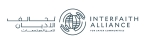 Nov. 20, 2018 00:11 UTCSaif bin Zayed inaugura una alianza interreligiosa para comunidades más seguras: La Dignidad de los Niños en el Foro Mundial DigitalABU DABI, Emiratos Árabes Unidos--(BUSINESS WIRE)-- Celebrado bajo el patrocinio de Su Alteza el Jeque Mohammed bin Zayed Al Nahyan, el Príncipe Heredero de Abu Dabi y el Comandante Supremo Adjunto de las Fuerzas Armadas de los Emiratos Árabes Unidos, el Teniente General Su Alteza Jeque Saif bin Zayed Al Nahyan, Viceprimer Ministro y Ministro del Interior, oficialmente lanzó la edición inaugural de la Alianza Interreligiosa para Comunidades Más Seguras: La Dignidad de los Niños en el Foro Mundial Digital.La asamblea de dos días es organizada por los Emiratos Árabes Unidos del 19 al 20 de noviembre en reconocimiento del papel principal del país en la promoción de la tolerancia y el diálogo interreligioso.En su discurso en la ceremonia de apertura, Su Alteza el Jeque Saif manifestó: “Estamos reunidos hoy aquí bajo el paraguas de la paz, la convivencia y la tolerancia; un enfoque que fue inspirado por la ideología, el legado y las directivas del difunto Jeque Zayed y las enseñanzas del Islam. Este enfoque también es apoyado por los líderes sabios de los Emiratos Árabes Unidos, junto con las naciones y personas de todo el mundo, que unen esfuerzos para consolidar esta moral y defender los valores de la justicia, la tolerancia y el amor”.El Jeque Saif señaló que los Emiratos Árabes Unidos se han esforzado por fortalecer sus asociaciones culturales y religiosas para promover la positividad, la empatía y la bondad al servicio de la humanidad.La ceremonia de apertura también contó con un discurso de Fátima Al Kaabi, conocida como la “inventora más joven” del país y la voz de los niños y la infancia. Al Kaabi hizo un llamamiento a las comunidades religiosas, académicos y clérigos para que apoyen y protejan a los niños inocentes y que confían más en los peligros del mundo en línea.En el primer día del Foro hubo una serie de discusiones de panel de alto perfil relacionadas con los riesgos que enfrentan los niños en el mundo digital, así como las implicaciones del acoso en línea y el abuso sexual en los niños. Las sesiones especiales abordaron el papel de los responsables políticos en la protección de los niños contra la violencia y el abuso digital y el papel de las asociaciones religiosas en este sentido.El foro albergará a 450 invitados, incluidos líderes religiosos, ONG y jefes de la industria, a fin de debatir los actuales cambios sociales y desarrollar soluciones integrales para proteger a la juventud del ciberdelito. La Alianza Interreligiosa para el Foro de Comunidades Más Seguras es una expansión de la Dignidad de los Niños en el Congreso Mundial Digital, que se celebró el octubre de 2017 en el Vaticano y que dio como resultado la "Declaración de Roma", avalada por el Papa Francisco. Durante el congreso, los EAU fueron identificados por su fama a la tolerancia y se les consultó para ser los anfitriones del foro internacional, a fin de resaltar su compromiso para el desarrollo del diálogo interreligioso. Estos esfuerzos dieron como resultado la formación de la Alianza Interreligiosa para Comunidades Más Seguras, que tendrá su primer evento en el que se abordará el tema de la dignidad de los niños en línea.El foro está patrocinado por Al Azhar, y se realiza en asociación con un número de entidades y organizaciones internacionales que incluyen Unicef, The Child Dignity Alliance, Arigatou International, The Global Network of Religions for Children, End Violence Against Children, Religions for Peace International, WePROTECT Global Alliance, The Center for Child Protection of the Pontifical Gregorian University, Al Azhar University, World Vision International, Shanti Ashram e International Justice Mission.*Fuente: AETOSWireEl texto original en el idioma fuente de este comunicado es la versión oficial autorizada. Las traducciones solo se suministran como adaptación y deben cotejarse con el texto en el idioma fuente, que es la única versión del texto que tendrá un efecto legal.ContactsSecretario General del Ministerio del Interior de los EAU
Departamento de Medios de SeguridadRaed Al Ajlouni, +971504702790
O
Amanda Ayass, +971567225338
press@securitymedia.ae
Síganos en: Twitter | Facebook | YouTube | Instagram | Google +Source: UAE Ministry of InteriorSmart Multimedia Gallery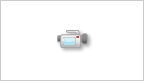  Video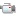 Saif bin Zayed Inaugurates Interfaith Alliance for Safer Communities: Child Dignity in the Digital World Forum (Press Video: AETOSWire)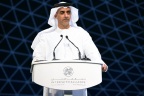  Photo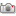 Lt. General HH Sheikh Saif bin Zayed Al Nahyan, Deputy Prime Minister and Minister of Interior (Photo: AETOSWire)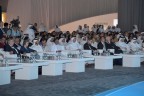  PhotoDuring the Interfaith Alliance for Safer Communities Forum (Photo: AETOSWire) Logo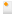 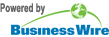 View this news release and multimedia online at:
http://www.businesswire.com/news/home/20181120000000/es